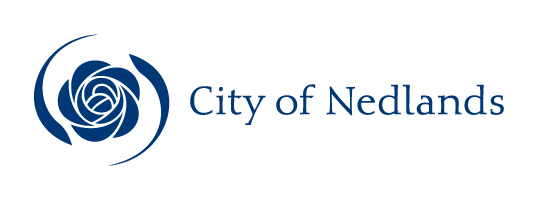 Corporate & Strategy ReportsCommittee Consideration – 13 April 2021Council Resolution – 27 April 2021Executive SummaryIn accordance with Regulation 13 of the Local Government (Financial Management) Regulations 1996 Administration is required to present the List of Accounts Paid for the month to Council.Recommendation to CommitteeCouncil receives the List of Accounts Paid for the months of March 2021 as per attachments.Discussion/OverviewBackgroundRegulation 13 of the Local Government (Financial Management) Regulations 1996 requires a list of accounts paid to be prepared each month, showing each account paid since the last list was prepared. This list is to include the following information:the payee’s name;the amount of the payment;the date of the payment; andsufficient information to identify the transaction.It is normal practice for the monthly payment list to be a month in arrears to allow for the production of Council reports, the timetable is such that Council reports are being finalised for the following months’ round of meetings before the completion of the current month.  Risk ManagementThe accounts payable procedures ensure that no fraudulent payments are made by the City, and these procedures are strictly adhered to by the officers. These include the final vetting of approved invoices by the Manager Finance and the Director Corporate and Strategy (or designated alternative officers).ConclusionThe List of Accounts Paid for the months of March 2021 complies with the relevant legislation and can be received by Council (see attachments).ConsultationRequired by legislation:				Yes 	No Required by City of Nedlands policy: 		Yes 	No 	Strategic Implications The 2020/21 approved budget is in line with the City’s strategic direction. Payments are made to meet the City’s spend on operations and capital expenses undertaken in accordance with the approved budget. The 2020/21 approved budget ensured that there is an equitable distribution of benefits in the communityThe 2020/21 budget was prepared in line with the City’s level of tolerance of risk and it is managed through budgetary review and control.Budget/Financial ImplicationsThe payments are made in accordance with the approved budget and achieves a surplus cashflow balance.CPS11.21	List of Accounts Paid – March 2021Committee11 May 2021Council25 May 2021ApplicantCity of Nedlands Employee Disclosure under section 5.70 Local Government Act 1995Nil.DirectorAndrew Melville – Acting Director Corporate & StrategyAttachmentsCreditor Payment Listing – March 2021; andCredit Card and Purchasing Card Payments – March 2021 (28 February - 28 March 2021).Confidential AttachmentsNil.